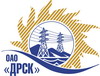 Открытое Акционерное Общество«Дальневосточная распределительная сетевая  компания»		Протокол по выбору победителя город  Благовещенск, ул. Шевченко, 28ПРЕДМЕТ ЗАКУПКИ:Открытый одноэтапный электронный конкурс Выполнение мероприятий по технологическому присоединению заявителей к электрическим сетям классом напряжения до 20 кВ включительно на территории СП ЗЭС и СП СЭС филиала «ПЭС»Закупка проводится согласно ГКПЗ 2014г. раздела  2.1.1 «Услуги КС»  № 2651  на основании указания ОАО «ДРСК» от  15.08.2014 г. № 202Планируемый объем работ на весь срок действия договора: 40 000 000,00  рублей без учета НДСФорма голосования членов Закупочной комиссии: очно-заочная.ПРИСУТСТВОВАЛИ:	На заседании присутствовали 7 членов Закупочной комиссии 2 уровня. ВОПРОСЫ, ВЫНОСИМЫЕ НА РАССМОТРЕНИЕ ЗАКУПОЧНОЙ КОМИССИИ: О ранжировке Конкурсных заявок Участников закупки.  Выбор победителяВОПРОС 1 «О ранжировке Конкурсных заявок Участников закупки. Выбор победителя»ОТМЕТИЛИ:В соответствии с требованиями и условиями, предусмотренными извещением о закупке и Конкурсной документацией, предлагается ранжировать конкурсные заявки после переторжки следующим образом: 	На основании вышеприведенной ранжировке конкурсных заявок предлагается признать Победителем конкурса Участника, занявшего первое место, а именно: ОАО "Востоксельэлектросетьстрой" г. Хабаровск, ул. Тихоокеанская, 165, предложение на общую сумму 40 000 000,00 руб. без учета НДС. (47 200 000,00 руб. с учетом НДС). В т.ч. стоимость за единицу: 1. Строительство ВЛ-0,4кВ длиной 1 км., проводом СИП 2А 3*70+1*70, с применением ж/б строек марки СВ-95-3 в количестве 50 шт. – 1 015 765,00 руб. без учета НДС;2. Строительство ВЛ-6(10)кВ длиной 1 км., проводом АС-50, с применением ж/б строек марки СВ-105-58 в количестве 25 шт. – 790 816,00 руб. без учета НДС;3. Строительство СТП 6(10)/0,4кВ с одним силовым трансформатором мощностью 100кВа(на ж/б опоре СА 105-5) – 360 792,00 руб. без учета НДС;4. Строительство КТПН 6(10)/0,4кВ с одним силовым трансформатором мощностью 400 кВа (киоскового типа на фундаменте из блоков ФБС) – 758 526,00  руб. без учета НДС5. Перебазировка на расстояние до 100 км. – 50 755,00 руб. без учета НДС.ИТОГО: 2 976 654,00 руб. без учета НДСУсловия оплаты: в течение 30 дней следующих за месяцем, в котором выполнены работы, после подписания справки о стоимости выполненных работ КС-3. Сроки выполнения: в течение 1 года с момента подписания договора. Гарантийные обязательства: гарантийный срок нормальной эксплуатации объекта и входящих в него оборудования, материалов и работ устанавливается на 36 мес. с даты ввода объекта в эксплуатацию. Обеспечение конкурсной заявки представлено в виде п/п от 08.09.14 № 1514 на сумму 800 000,00 руб. Конкурсная заявка имеет статус оферты и действует до 09.12.2014 г.РЕШИЛИ:Утвердить окончательную ранжировку и признать Победителем конкурса Участника, занявшего первое место, а именно:  ОАО "Востоксельэлектросетьстрой" г. Хабаровск, ул. Тихоокеанская, 165, предложение на общую сумму 40 000 000,00 руб. без учета НДС. (47 200 000,00 руб. с учетом НДС). В т.ч. стоимость за единицу: 1. Строительство ВЛ-0,4кВ длиной 1 км., проводом СИП 2А 3*70+1*70, с применением ж/б строек марки СВ-95-3 в количестве 50 шт. – 1 015 765,00 руб. без учета НДС;2. Строительство ВЛ-6(10)кВ длиной 1 км., проводом АС-50, с применением ж/б строек марки СВ-105-58 в количестве 25 шт. – 790 816,00 руб. без учета НДС;3. Строительство СТП 6(10)/0,4кВ с одним силовым трансформатором мощностью 100кВа(на ж/б опоре СА 105-5) – 360 792,00 руб. без учета НДС;4. Строительство КТПН 6(10)/0,4кВ с одним силовым трансформатором мощностью 400 кВа (киоскового типа на фундаменте из блоков ФБС) – 758 526,00  руб. без учета НДС5. Перебазировка на расстояние до 100 км. – 50 755,00 руб. без учета НДС.ИТОГО: 2 976 654,00 руб. без учета НДСУсловия оплаты: в течение 30 дней следующих за месяцем, в котором выполнены работы, после подписания справки о стоимости выполненных работ КС-3. Сроки выполнения: в течение 1 года с момента подписания договора. Гарантийные обязательства: гарантийный срок нормальной эксплуатации объекта и входящих в него оборудования, материалов и работ устанавливается на 36 мес. с даты ввода объекта в эксплуатацию. Обеспечение конкурсной заявки представлено в виде п/п от 08.09.14 № 1514 на сумму 800 000,00 руб. Конкурсная заявка имеет статус оферты и действует до 09.12.2014 г.№ 486/УКС-ВПдата вступления в силу  «13» октября 2014 гДата голосования  «10» октября 2014 г.Место в ранжировкеНаименование и адрес участникаЦена заявки за единицу до переторжки, руб. без учета НДСЦена заявки за единицу после переторжки, руб. без учета НДСИные существенные условия1 местоОАО "Востоксельэлектросетьстрой"г. Хабаровск, ул. Тихоокеанская, 1653 156 659,002 976 654,00Общая стоимость 40 000 000,00 руб. без учета НДС (47 200 000,00 руб. с учетом НДС). В т.ч. стоимость за единицу: 1. Строительство ВЛ-0,4кВ длиной 1 км., проводом СИП 2А 3*70+1*70, с применением ж/б строек марки СВ-95-3 в количестве 50 шт. – 1 015 765,00 руб. без учета НДС;2. Строительство ВЛ-6(10)кВ длиной 1 км., проводом АС-50, с применением ж/б строек марки СВ-105-58 в количестве 25 шт. – 790 816,00 руб. без учета НДС;3. Строительство СТП 6(10)/0,4кВ с одним силовым трансформатором мощностью 100кВа(на ж/б опоре СА 105-5) – 360 792,00 руб. без учета НДС;4. Строительство КТПН 6(10)/0,4кВ с одним силовым трансформатором мощностью 400 кВа (киоскового типа на фундаменте из блоков ФБС) – 758 526,00  руб. без учета НДС5. Перебазировка на расстояние до 100 км. – 50 755,00 руб. без учета НДС.ИТОГО: 2 976 654,00 руб. без учета НДС2 местоООО "РосГСК"г. Владивосток, ул. Калинина, 49»А»2 998 877,09не поступилаОбщая стоимость 40 000 000,00 руб. без учета НДС (47 200 000,00 руб. с учетом НДС). В т.ч. стоимость за единицу: 1. Строительство ВЛ-0,4кВ длиной 1 км., проводом СИП 2А 3*70+1*70, с применением ж/б строек марки СВ-95-3 в количестве 50 шт. – 750 000,00 руб. без учета НДС;2. Строительство ВЛ-6(10)кВ длиной 1 км., проводом АС-50, с применением ж/б строек марки СВ-105-58 в количестве 25 шт. – 830 000,00 руб. без учета НДС;3. Строительство СТП 6(10)/0,4кВ с одним силовым трансформатором мощностью 100кВа(на ж/б опоре СА 105-5) – 207 000,00 руб. без учета НДС;4. Строительство КТПН 6(10)/0,4кВ с одним силовым трансформатором мощностью 400 кВа (киоскового типа на фундаменте из блоков ФБС) – 605 000,00 руб. без учета НДС5. Перебазировка на расстояние до 100 км. – 73 000,00 руб. без учета НДС.6. ПИР+землеустроительные работы за единицу: 533 877,09ИТОГО: 2 998 877,09 руб. без учета НДСОтветственный секретарь Закупочной комиссии: Моторина О.А. _____________________________Технический секретарь Закупочной комиссии: Коврижкина Е.Ю.  _______________________________